        KASIM AYI 2 YAS     SANAT ETKİNLİĞİ    Çatal baskısı (aslan)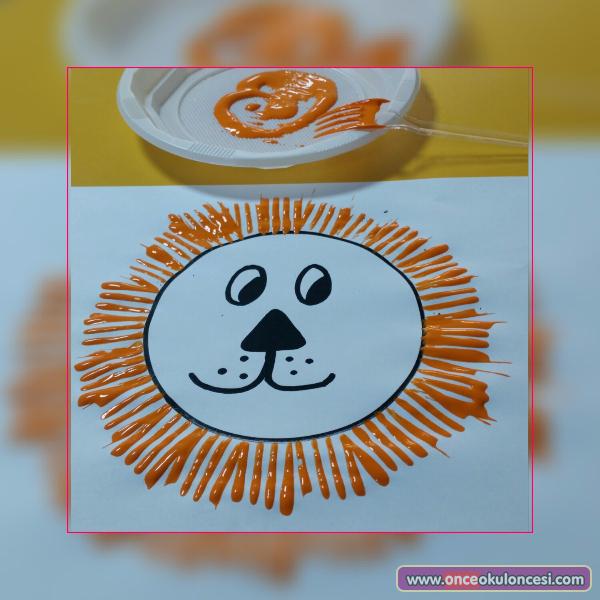 MÜZİK ETKİNLİĞİÇuf çuf tren (şarkı)Köpek uçmak istemiş(şarkı)Kar yağıyor(şarkı)PARMAK OYUNU -mırnav kedilerceviz adam SANAT ETKİNLİĞİKardan adam ( pamuk yapıştırma )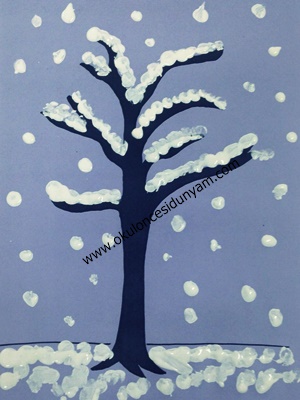 PARMAK OYUNUKış baba Ördek ailesiÖrümcek kardeş            10 KASIM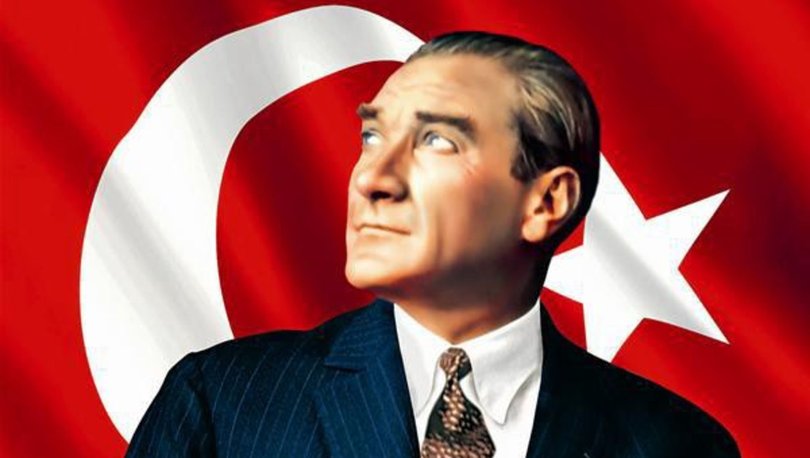 SANAT ETKİNLİĞİYırtma yapıştırma (ATATÜRK)     TÜRKÇE DİL ETKİNLİĞİPaylaşıyorum (hikaye)Anne ayı ile sarı yumak(hikaye)Ormanda ki yarışma (hikaye)     ÖĞRETMENLER GÜNÜ SANAT ETKİNLİĞİ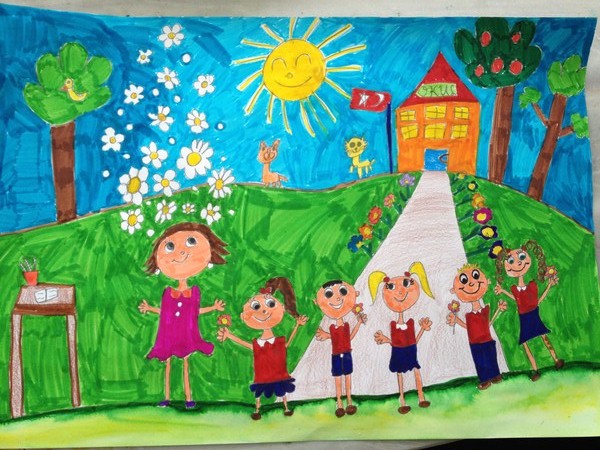 Artık mataryel ile süsleme    EĞİTİCİ OYUN  (montessori)Eşleştirme kartları Halka takma oyunuPonpon ile şleştirme 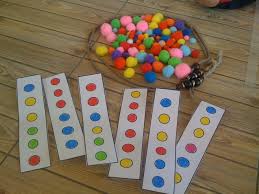 EĞİTİCİ OYUN (montessori)Mandal yardımı ile aktarma çalışması (küçük kas gelişimi)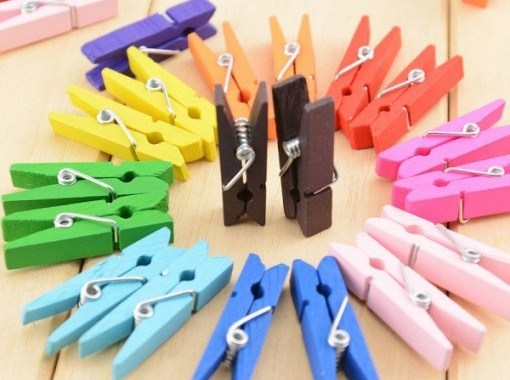 SANAT ETKİNLİĞİEl baskısı tavuk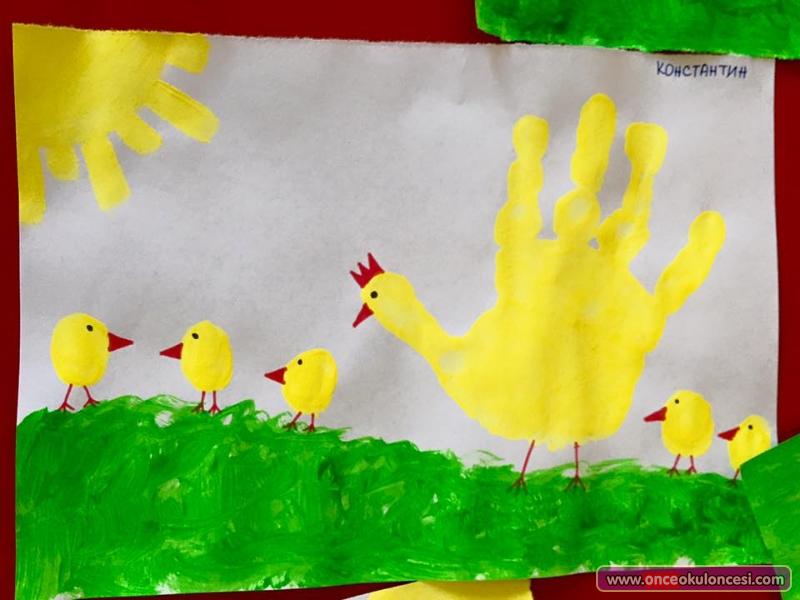 KAVRAMLARKırmızı-mavi renk kavramıBüyük-küçük kavramı                                ÖĞRETMENLER                             ÇİĞDEM KAYA-MERVE ALBAYRAK